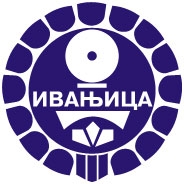 ОПШТИНА ИВАЊИЦАОПШТИНСКА УПРАВАОДЕЉЕЊЕ ЗА ИНСПЕКЦИЈСКЕ ПОСЛОВЕКОМУНАЛНА ИНСПЕКЦИЈА годишњи план инспекцијског надзора КОМУНАЛНЕ инспекције за 2019. годинуАКТИВНОСТИ У ОКВИРУ ПОСЛОВНОГ ПРОЦЕСАНадзор над јавним предузећима и привредним друштвима који обављају комуналне делатности, контрола спровођења програма обављања комуналних делатности јавних предузећа, надзор над извршењем квалитета обављања комуналних делатности.Надзор над одржавањем површина јавне намене и комуналних објеката, надзор над коришћењем површина јавне намене и комуналних објеката и надзор над враћањем површине јавне намене у првобитно стање.Надзор над спровођењем закона и прописа из области комуналних делатности као што су одржавање чистоће у граду, пражњење контејнера, одвожење и депоновање смећа, одржавање зелених и рекреативних површина, одржавање гробља, послова зоохигијене, пружања пијачних услуга, одржавање улица, путева и других јавних површина у граду, пружање услуга снабдевања водом за пиће и одвођењем и пречишћавањем отпадних вода, држања домаћих животиња, придржавања прописаног радног времена у угоститељству, занатству и трговини, постављања летњих башти на површину јавне намене и др.МЕСЕЧНИ ПЛАН:Јануар 2019Израда годишњег извештаја о раду инспектора за претходну годинуРедовна контрола одржавања комуналног реда на територији општине ИвањицаКонтрола обављања комуналне делатности ЈКП „ Ивањица“ Контрола заузећа површина јавне намене (ужи центар града и насељена места)Контрола чишћења површина јавне намене од снега (ужи центар града и приградска насеља)Контрола инспектора по захтеву странакаВанредне контролеАрхивирање пописа аката заведених под бројем 355, и др.Израда месечног извештаја о радуФебруар 2019Редовна контрола одржавања комуналног реда  на територији општине ИвањицаКонтрола обављања комуналне делатности ЈКП „ Ивањица“ Контрола заузећа површина јавне намене (ужи центар града и насељена места)Контрола чишћења површина јавне намене од снега (ужи центар града и приградска насеља)Контрола раса популације напуштених паса и рада зоохигијенске службеКонтрола инспектора по захтеву странакаВанредне контролеАрхивирање пописа аката заведених под бројем 355, и др.Израда месечног извештаја о радуМарт 2019Редовна контрола одржавања комуналног реда  на територији општине ИвањицаКонтрола обављања комуналне делатности ЈКП „ Ивањица“ Контрола заузећа површина јавне намене (ужи центар града и насељена места)Контрола инспектора по захтеву странакаВанредне контролеАрхивирање пописа аката заведених под бројем 355, и др.Израда месечног извештаја о радуАприл 2019Редовна контрола одржавања комуналног реда на територији општине ИвањицаКонтрола обављања комуналне делатности ЈКП „ Ивањица“ Контрола заузећа површина јавне намене (ужи центар града и насељена места)Контрола раса популације напуштених паса и рада зоохигијенске службеКонтрола инспектора по захтеву странакаВанредне контролеАрхивирање пописа аката заведених под бројем 355, и др.Израда месечног извештаја о радуМај 2019Редовна контрола одржавања комуналног реда на територији општине ИвањицаКонтрола обављања комуналне делатности ЈКП „ Ивањица“Контрола услова држања домаћих животиња Контрола заузећа површина јавне намене (ужи центар града и насељена места)Контрола инспектора по захтеву странакаВанредне контролеАрхивирање пописа аката заведених под бројем 355, и др.Израда месечног извештаја о радуЈун 2019Редовна контрола одржавања комуналног реда на територији општине ИвањицаКонтрола обављања комуналне делатности ЈКП „ Ивањица“Контрола услова држања домаћих животиња Контрола заузећа површина јавне намене (ужи центар града и насељена места)Контрола раса популације напуштених паса и рада зоохигијенске службеКонтрола радног времена у области трговине, угоститељства, занатства и услугаКонтрола инспектора по захтеву странакаВанредне контролеАрхивирање пописа аката заведених под бројем 355, и др.Израда месечног извештаја о радуЈул 2019Редовна контрола одржавања комуналног реда на територији општине ИвањицаКонтрола обављања комуналне делатности ЈКП „ Ивањица“Контрола заузећа површина јавне намене (ужи центар града и насељена места)Контрола радног времена у области трговине, угоститељства, занатства и услугаКонтрола инспектора по захтеву странакаВанредне контролеАрхивирање пописа аката заведених под бројем 355, и др.Израда месечног извештаја о радуАвгуст  2019Редовна контрола одржавања комуналног реда на територији општине ИвањицаКонтрола обављања комуналне делатности ЈКП „ Ивањица“Контрола заузећа површина јавне намене (ужи центар града и насељено место)Контрола раса популације напуштених паса и рада зоохигијенске службеКонтрола радног времена у области трговине, угоститељства, занатства и услугаКонтрола инспектора по захтеву странакаВанредне контролеАрхивирање пописа аката заведених под бројем 355, и др.Израда месечног извештаја о радуСептембар 2019Редовна контрола одржавања комуналног реда на територији општине ИвањицаКонтрола обављања комуналне делатности ЈКП „ Ивањица“Контрола  услова држања домаћих животиња Контрола заузећа површина јавне намене (ужи центар града и насељена места)Контрола инспектора по захтеву странакаВанредне контролеАрхивирање пописа аката заведених под бројем 355, и др.Израда месечног извештаја о радуОктобар 2019Редовна контрола одржавања комуналног реда на територији општине ИвањицаКонтрола обављања комуналне делатности ЈКП „ Ивањица“Контрола услова држања домаћих животиња Контрола заузећа површина јавне намене (ужи центар града и насељена места)Контрола раса популације напуштених паса и рада зоохигијенске службеКонтрола инспектора по захтеву странакаВанредне контролеАрхивирање пописа аката заведених под бројем 355, и др.Израда месечног извештаја о радуНовембар  2019Редовна контрола одржавања комуналног реда на територији општине ИвањицаКонтрола обављања комуналне делатности ЈКП „ Ивањица“ Контрола заузећа површина јавне намене (ужи центар града и насељена места)Контрола чишћења површина јавне намене од снега (ужи центар града и приградска насеља)Контрола инспектора по захтеву странакаВанредне контролеАрхивирање пописа аката заведених под бројем 355, и др.Израда месечног извештаја о радуДецембар 2019Редовна контрола одржавања комуналног реда на територији општине ИвањицаКонтрола заузећа површина јавне намене (ужи центар града и насељена места)Контрола чишћења површина јавне намене од снега (ужи центар града и приградска насеља)Контрола раса популације напуштених паса и рада зоохигијенске службеКонтрола инспектора по захтеву странакаВанредне контролеАрхивирање пописа аката заведених под бројем 355, и др.Израда месечног извештаја о радуПРОЦЕНА РИЗИКА У ИНСПЕКЦИЈСКОМ НАДЗОРУ – ОБЛАСТ КОМУНАЛНЕ ИНСПЕКЦИЈЕ             ЛЕГЕНДА:                                                                                                      КОМУНАЛНИ ИНСПЕКТОР                                                                                                               Бранко РаичевићПрограмска активностИнспекцијски надзор над применом прописа у оквиру послова поверених законом, као и надзор над применом општинских одлука донетих на основу закона и других прописа у области комуналних делатности.НазивОбласт комуналне инспекцијеПрограм(коме припада)Одсек за инспекцијске послове - послови комуналне инспекцијеПравни основЗакон о комуналним делатностима („Сл.гласник РС“ бр.88/2011, 104/2016)Закон о инспекцијском надзору („Сл.гласник РС“ бр. 36/15)Закон о општем управном поступку („Сл.гласник РС“ бр. 18/2016)Одлука о комуналној инспекцији („Службени лист општине Ивањица“, број 2/2018)Одлука о вдоводу и канализацији  („Општински сл. гласник“ бр. 14/97, 14/98)Одлука о комуналном реду на територији општине Ивањица („Службени лист општине Ивањица“, број 2/2018)Одлука о обављању комуналне делатности снабдевања водом за пиће јавним водоводом Прилике („Службени лист општине Ивањица“, број 2/2018Одлука о сахрањивању и гробљима („Општински сл. гласник“, бр. 2/98)Одлука о сакупљању и одвожењу комуналног отпада („Службени лист општине Ивањица“, број 11/2017)Одлука о држању домаћих животиња („Сл.лист општине Ивањица“11/2015)Одлука о постављању баште угоститељског објекта на јавној површини („Сл.лист општине Ивањица“ бр. 5/2010)Одлука о радном времену у области трговине, угоститељства, занатства и услуга („Сл.лист општине Ивањица“, бр. 7/2017 и 5/2018)Одлука о општим правилима кућног реда у стамбеним и стамбено-пословним зградама („Сл. лист општине Ивањица“, бр. 7/2017)други закони и подзаконска акта по којима поступа комунална инспекцијаОдговорно лицеРуководилацОпис:Надзор: Послове из надлежности комуналне инспекције врши комунални инспектор.Комунални инспектор је самосталан у раду у границама овлашћења утврђених законом и одлукама општине Ивањица, а за свој рад је лично одговоран. Комунални инспектор има право и дужност да у вршењу инспекцијског надзора прегледа опште и појединачне акте, саслушава и узима изјаве од одговорних лица и других правних лица и физичких лица, прегледа објекте, постројења и уређаје, указује на отклањање уочених неправилности у вршењу превентивног надзора, налаже решењем, издаје прекршајне налоге.Циљ Законитост и безбедност пословања и поступања надзираних субјеката у области примене прописа утврђених законом и одлукама општине Ивањица у области обављањакомуналних делатности.Критичан ризикКритичан ризикВисок ризикВисок ризикСредњи ризикСредњи ризикНизак РизикНизак РизикНезнатан ризикНезнатан ризик122334551Јавно осветљење, јавне зелене површине, пијаце2Ноћни надзор радног времена угоститељских, трговинских и занатских објеката, сахрањивање и гробља3Безправно заузимање јавне површине, сакупљање и изношење комуналног смећа, чишћење површина јавне намене од снега4Држање домаћих животиња, пси луталице и рад зоохигијенске службе, сакупљање и одвођење атмосферских вода5Снабдевање потрошача пијаћом водом, сакупљање, одвођење и пречишћавање отпадних вода